COMMUNIQUÉ DE PRESSEVotre interlocuteur presse:Jens Augustinaugustin@martor.dewww.martor.comMARTOR KGHeider Hof 6042653 SolingenAllemagne22 septembre 2018LE NOUVEAU SECUNORM 500 DE MARTOR.LE COUTEAU DE SÉCURITÉ.C'est en 1976 que MARTOR a lancé le SECUNORM PROFI, premier couteau de sécurité au monde approuvé par le TÜV (association d’inspection technique allemande). Ce pionnier est devenu un classique qui a posé des jalons en termes de sécurité au travail, de robustesse et d'ergonomie. MARTOR présente maintenant son digne successeur : le nouveau SECUNORM 500.L'entreprise familiale MARTOR, de Solingen, est l'un des principaux fabricants internationaux de solutions de coupe satisfaisant aux exigences de sécurité ; ses partenaires et ses distributeurs sont répartis dans plus de 70 pays. Dans le cadre de l'offensive produits 2018 de MARTOR, le SECUNORM 500 suit les traces du SECUNORM PROFI. Le nouveau produit, dont la modernisation et l’optimisation apparaissent à la fois au premier coup d’œil et à l’examen des détails, sera disponible à partir de fin septembre 2018. Il remplace non seulement son prédécesseur mais aussi le SECUNORM PROFI25, qui lui est apparenté, ainsi que d'autres membres de la famille PROFI dans le cadre d’une assez longue phase de transition.Le manche en aluminium argenté du SECUNORM 500, qui est redessiné, retient tout particulièrement l’attention : sa nouvelle forme s'adapte de façon optimale à la main de l'utilisateur, même pour les applications les plus exigeantes et les fréquences de coupe les plus élevées. Contrairement au SECUNORM PROFI, le SECUNORM 500 dispose d'un curseur bilatéral à revêtement soft-grip, qui peut maintenant être utilisé de manière nettement plus flexible avec la main droite et la main gauche. Le changement de lame a également été simplifié et amélioré grâce au nouveau bouton de changement de lame.Véritable couteau universel, le nouveau SECUNORM 500 est idéal pour couper tous les matériaux courants, du cerclage plastique au film, des sacs et textiles au carton 3 couches. Dès que la coupe est terminée, la rétraction automatique éprouvée de la lame protège l'utilisateur contre les accidents du travail. Pour tous ceux qui ont des exigences particulières en matière de protection du produit, le SECUNORM 500 est également disponible avec une profondeur de coupe de 9 ou 5 mm au lieu de 17 mm.Andreas Kieper, directeur général des ventes chez MARTOR, en est convaincu : « Avec ce couteau de sécurité, nous entrons dans une nouvelle ère ». « Bien entendu, ajoute-t-il, nous voulons emmener avec nous tous les utilisateurs du PROFI, car le nouveau SECUNORM 500 intègre également toutes les caractéristiques positives de son célèbre ancêtre. »Caractères y compris les espaces: 2.561Image du produitSECUNORM 500N° 50000110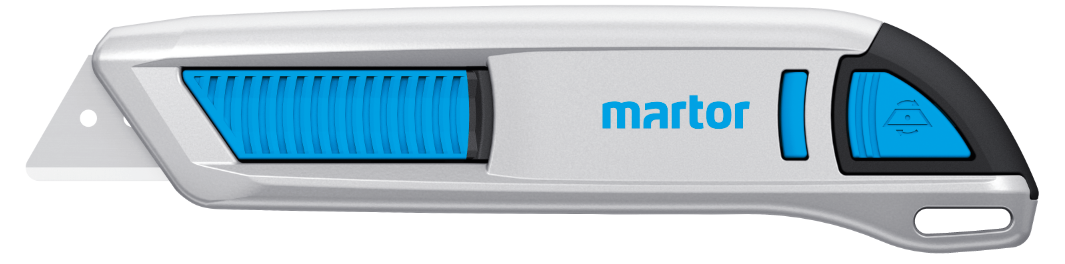 